Year 9 Science: 	     Structure of the Human Brain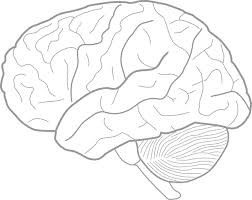 